مهر تحصیلات تکمیلی جهت نصب در تابلو اعلانات ضروری است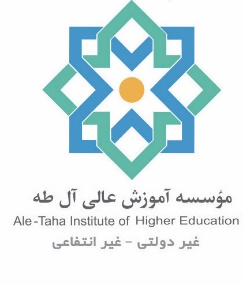 برگزاری جلسه دفاعدانشکده: رشته:عنوان پايان‌نامهنام و نام خانوادگي دانشجواستاد راهنما:استاد داور:استاد داور:زمان جلسه: روز 			تاريخ 			    ساعتمكان :از علاقمندان جهت شركت در جلسه دعوت به عمل مي‌آيد.تحصیلات تکمیلی مؤسسه آموزش عالی آل‌طه